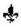 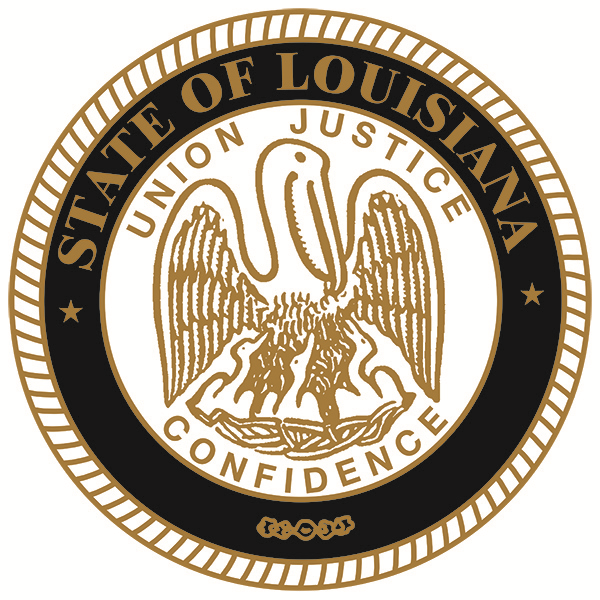 November 29, 2023ADDENDUM NO. 02 Your reference is directed to RFx Number 3000021987 for the Invitation to Bid for the State of Louisiana – Water Tank Repair, Blast, & Painting-LDH, which is currently scheduled to open at 10:00 AM CT on December 6, 2023. ************************************************************************************The following changes are to be made to the referenced solicitation:Bid opening date now reads:  December 6, 2023 @ 10:00 AM CTBid opening date changed to read:  December 13, 2023 @ 10:00 AM CT************************************************************************************Following are additional vendor written questions received and the State’s responses.  The State shall not and cannot permit an open-ended inquiry period, as this creates an unwarranted delay in the procurement cycle and the operations of our agency customers.This addendum is being issued to address the final questions received.  No additional questions regarding this invitation to bid will be considered.  All bid documents, including but not limited to the special terms and conditions, specifications, diagrams, guides, pictures, reports, etc., will stand as written and/or amended by any addendum issued.Vendor Question #1:Will we be responsible for fixing the erosion at the tank foundation?State’s Response #1:No.Vendor Question #2:The aviation lights are stated as not working. They also appear to not be high enough off the tank per FAA regulations. Is this a part of the contract? State’s Response #2:No.Vendor Question #3:Broken light globe – there appears to be at least 1 broken globe. Will you be providing a new globe and light bulbs to replace? State’s Response #3:Yes.Vendor Question #4:Foundation grouting will need to be fixed – this is also not a part of the scope. Should we include in our bid? State’s Response #4:No.Vendor Question #5:Based on inspection pictures it appears there is a severe pitting that will require epoxy filling and/or pit welding. The quantities will not be determined until after the interior blasting is completed. We would suggest a contingency amount be set aside by owner or have the bid proposal include a (1) unit price by per pit for welding and (2) unit price per gallon for epoxy filler. State’s Response #5:No, the suggested revision will not be made. Vendor Question #6:In reference Attachment C: Specifications, Interior Blasting & Painting it states after completion of first primer to fill all pits with Tnemec Series 215.  What number or square footage of pits should we base the bid on?State’s Response #6:As stated on page 3 of Attachment A – Special Terms and Conditions under Mandatory Jobsite Visit: “Vendor must inspect jobsite to verify measurements and/or amount of supplies needed prior to bidding.” Vendor Question #7:In reference to Attachment C: Specifications, Tank Repairs list, are those the only repairs we need to base the bid on?State’s Response #7:Yes.Vendor Question #8:In reference to Attachment A: Special Terms & Conditions, A: Minimum Scope and Limits of Insurance, 5. Builder's Risk a. & b.: Is Builder's Risk Insurance required?  Is Flood Insurance required?State’s Response #8:Yes, both Builder’s Risk and Flood coverage will be required for this project as per Attachment A – Special Terms and Conditions.  Vendor Question #9:In reference to bid forms: Will bid forms/documents be provided?State’s Response #9:All necessary bid forms have been provided in the LaPac posting below:https://wwwcfprd.doa.louisiana.gov/osp/lapac/dspBid.cfm?search=bidno&term=3000021987******************************************************************************All else remains as on original bid.******************************************************************************This addendum is hereby officially made a part of the referenced SOLICITATION.ACKNOWLEDGEMENT:  If you have already submitted your bid and this Addendum does not cause you to revise your bid, you should acknowledge receipt of this Addendum by identifying your business name and by signing where indicated.  You may return this Acknowledgement by mail, by hand delivery or by courier to:  Office of State Procurement,  1201 N. 3rd Street, Claiborne Building, Suite 2-160, Baton Rouge, LA  70802, or by fax to:  (225) 342-9756.  The State reserves the right to request a completed Acknowledgement at any time.  Failure to execute an Acknowledgement shall not relieve the bidder from complying with the terms of its bid.Addendum Acknowledged/No changes:For:  ________________________  By:  __________________________REVISION:  If you have already submitted your bid and this Addendum requires you to revise your bid, you must indicate any change(s) below, identify your business name and sign where shown.  Revisions shall be delivered prior to bid opening by mail, by hand delivery or by courier to:  Office of State Procurement,  1201 N. 3rd Street, Claiborne Building, Suite 2-160, Baton Rouge, LA  70802, and indicate the RFx number and the bid opening date and time on the outside of the envelope for proper identification, or by fax to:  (225) 342-9756.  Electronic transmissions other than by fax are not being accepted at this timeRevisions received after the bid opening shall not be considered and you shall be held to your original bid.Revision:For:  ________________________  By:  __________________________By:	Adam Cox	Office of State Procurement	Telephone No. 225-219-4207	Email:  adam.cox@la.gov 